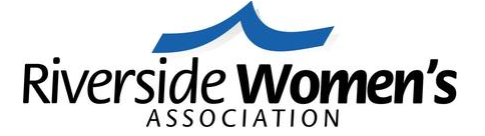 THE 2024 RIVERSIDE WOMEN’S ASSOCIATION SCHOLARSHIP GENERAL APPLICATION The scholarship is open to females living in the Riverview School District or a female sponsored by an active RWA member desiring to continue her post-secondary education and who has not previously received an RWA scholarship. The number and amount of scholarships available this year will be determined by the board in April, once the fundraising proceeds are determined. The award is based on overall potential including academic performance, school activities, volunteerism, and work history. All applications must be received by Wednesday, April 10th at 3PM.  If the applicant is a Riverview High School student, please submit it through the Local Scholarship Program instructions presented by Mrs. Casey Rocchini.  If you are NOT a Riverview High School student, please submit via email to Kelly Fetick, RWA Scholarship Chair at kfetick@landisconsultinggroup.com.  There will be NO EXCEPTIONS TO THE Wednesday, April 10th@3:00 PM DEADLINE.  Please read the requirements for each individual scholarship carefully.  There may be additional essays or components required.  Student’s Name:  								Phone Number:   Address:  Parent/Guardian Name(s):  	 Senior Year Quarter 1 GPA: Senior Year Quarter 2 GPA: Number of dependent children at home (including the applicant):  Number of dependent children continuing higher education next year (including the applicant):  Please provide your Test Score Information below:Test (if applicable)			ScoreSAT Critical Reading								SAT Math				ACT Composite			Please list your co-curricular activities below (include hobbies, interests, school activities, sports):  Please check the box that most closely represents your family’s annual income: Under $30,000		 $30,000-$70,000	 $70,000-$100,000		☐ $100,000-$150,000		 over $150,000Please list any part-time or summer employment student has completed/is currently engaged in (be specific with business information and time frames):Please provide a detailed statement about your post-secondary plans. Be sure to include intended college, university, or trade school (if known). Additionally, include details about your intended major and/or minor or intended area of study:Please list any schools or programs you have applied to, your admission/enrollment status, and total annual cost of tuition + room and board.School/Program			Admission/Enrollment Status	Total Annual CostPlease state any reason(s) why you need this financial aid.  Include any major expenses that your parents or guardians may have had over the past year.Additional Questions from the Riverside Women’s Association:Which of your accomplishments (e.g., academic, employment, service) makes you most proud?Please include at least two references with email and phone number.  These references may be a teacher, coach, employer, community leader or other non-related individual that could speak on behalf of your character.In 500 words or less, please respond to the following prompt:The Riverside Women’s Association’s motto is “Empowering Women, Making a Difference.” What does this motto mean to you, either in your life, your community, or those around you?This completes your application.  Cumulative GPA (End of 11th Grade Year):  Current Attendance: 	 Exemplary (0-1 days absent)			 Above Average (1-3 days absent)			 Average (3-5 days absent)			 Below Average (5-10 days absent)